NAVODILA: petek, 27.03.2020Učiteljica Mateja Arh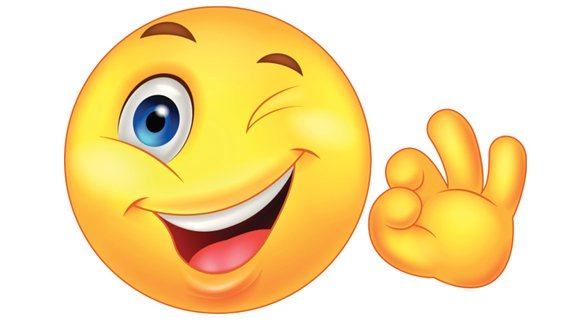                                                  OSTANITE DOMA IN BODITE ZDRAVI!!!                                                  E-mail: mateja.arh@oskoroskabela.si1. DANAŠNJI IZZIV: poslikajte včerajšnji zapis v zvezek ( days of the week, months of the year, 4 seasons) in mi ga še danes pošljite na zgornji elektronski naslov. Prepričana sem, da to vsi zmorete. Zanima me tudi, kako vam gre učenje angleščine na daljavo in seveda, kako ste vsi skupaj. Jaz vas res kar pogrešam 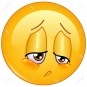 2. REŠITVE NALOGE NA SPLETU: preglej֎ https://www.liveworksheets.com/se27754nrDays of the week: Saturday, Friday, Tuesday, Tuesday, Monday, Thursday, Sunday, Monday, Wednesday, Wednesday.Months of the year: February, October, January, April, June, September, November, May, December, March.3. VAJA: rešitve dobiš drugič.֎ UČB. str. 75 / naloga II. a = poveži dneve v tednu s slikami. Potem pa v zvezek zapiši naslov '' THIS IS MARY'S WEEK:'' in prepiši vse stavke iz učbenika. Z rdečo si podčrtaj  zadnji dve besedi vsakega stavka ( primer: washing day, ironing day, cleaning day,..) in jih prevedi. Pomagaj si s poljubnim slovarjem v tiskani ali elektronski obliki.֎ v zvezek zapiši '' EXERCISE'', prepiši spodnja vprašanja, jih prevedi ter na njih na dolgo odgovori za sebe.Prepis v zvezek ter tvoji odgovori:
1. What day is it today?2. What day is it tomorrow ( jutri)?3. What day was ( je bil) it yesterday ( včeraj)?4. What's your favourite day?4. What month is this month?5. What month is next ( naslednji) month?6. What month was last ( prejšnji) month?7. When's your birthday? ( pred mesecem napišemo IN)8. Which month comes after August?9. Which is the first month of the year?10. Which is the last month of the year?11. Which is the sixth month of the year?12. Which is the coldest ( najbolj mrzli) season?13. Which season is between autumn and summer?14. Which is the hottest ( najbolj vroči) season?